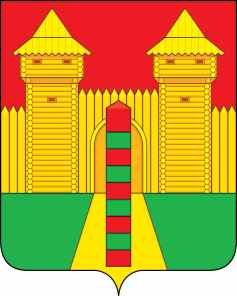 АДМИНИСТРАЦИЯ  МУНИЦИПАЛЬНОГО  ОБРАЗОВАНИЯ «ШУМЯЧСКИЙ  РАЙОН» СМОЛЕНСКОЙ  ОБЛАСТИРАСПОРЯЖЕНИЕот 29.09.2023г. № 256-р           п. ШумячиВ соответствии с Уставом муниципального образования «Шумячский район» Смоленской области, на основании служебной записки начальника Отдела бухгалтерского учета Администрации муниципального образования «Шумячский район» Смоленской области от 29.09.2023г. «О передаче с баланса Администрации по местному бюджету муниципального образования «Шумячский район» Смоленской области на баланс МБДОУ «Шумячский ЦРР-детский сад «Солнышко»» 1. Передать с баланса Администрации муниципального образования «Шумячский район» Смоленской области на баланс Муниципальному бюджетному детскому образовательному учреждению «Шумячский центр развития ребенка – детский сад «Солнышко» п. Шумячи и закрепить на праве оперативного управления объекты муниципальной собственности (далее Объекты):  	2. Отделу экономики и комплексного развития Администрации муниципального образования «Шумячский район» Смоленской области предоставить на утверждение акты приема-передачи Объектов и внести соответствующие изменения в реестр объектов муниципальной собственности муниципального образования «Шумячский район» Смоленской области.И.п. Главы муниципального образования«Шумячский район» Смоленской области                                      Г.А. ВарсановаО передаче муниципального имущества№п/пНаименование объектовИнвентарныйномерКоличество(шт.)ГодвыпускаБалансоваястоимостьобъектов,(руб.)Остаточнаястоимостьобъектов,(руб.)1Детская горка с пластиковым скатом-31101364181202340 000.000.002Детская горка с пластиковым скатом-31101364191202340 000.000.003Игровая форма «Гусеница» 1101364201202323 000.000.004Игровая форма «Гусеница»1101364211202323 000.000.005Качалка на пружине «Малыш»1101364221202317 000.000.006Качели «Балансир»1101364231202327 000.000.007Песочница с крышкой1101364241202315 000.000.008Песочница с крышкой1101364251202315 000.000.009Песочница с крышкой1101364261202315 000.000.0010Песочница с крышкой1101364271202315 000.000.0011Столик со скамейками 1101364281202320 000.000.0012Столик со скамейками1101364291202320 000.000.00